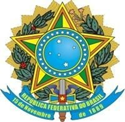 MINISTÉRIO DA EDUCAÇÃO SECRETARIA DE EDUCAÇÃO PROFISSIONAL E TECNOLÓGICA INSTITUTO FEDERAL DE EDUCAÇÃO, CIÊNCIA E TECNOLOGIA DE MINAS GERAIS Reitoria Gabinete da Reitoria Av. Professor Mário Werneck, 2590 - Bairro Buritis - CEP 30575-180 - Belo Horizonte - MG                                                                      www.ifmg.edu.brANEXO II A  DECLARAÇÃO DE EGRESSO DE ESCOLA PÚBLICA (TERMO DE ESCOLA PÚBLICA)  Eu, ____________________________, portador (a) do CPF ________________, aprovado (a) dentro das vagas reservadas   para o curso _________________,Campus ______________ , do Instituto Federal de Educação, Ciência e Tecnologia de Minas Gerais – IFMG, conforme disposto no EDITAL SISU IFMG 202___ Nº ______________ e no Termo de Adesão do SISU 202____do IFMG, declaro, para os devidos fins, não ter cursado, de acordo com a minha modalidade de curso pretendida, em momento   algum, parte ou todo o ensino médio, em escolas particulares.Estou ciente de que, caso seja comprovado, em qualquer momento, que a presente declaração é falsa, ainda que ocorra posteriormente à realização da matrícula, implicará na minha eliminação e consequente perda da vaga.Consideram-se escolas públicas de ensino (brasileiras) aquelas mantidas e administradas exclusivamente pelo Governo Federal ou pelos Governos Estaduais ou Municipais, conforme definido no inciso I, do caput do art. 19 da Lei nº 9.394, de 20 de dezembro de 1996.________________________, 	/ 	/ 	 local e data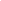 Assinatura do candidato e/ou Responsável LegalMINISTÉRIO DA EDUCAÇÃO SECRETARIA DE EDUCAÇÃO PROFISSIONAL E TECNOLÓGICA INSTITUTO FEDERAL DE EDUCAÇÃO, CIÊNCIA E TECNOLOGIA DE MINAS GERAIS Reitoria Gabinete da Reitoria Av. Professor Mário Werneck, 2590 - Bairro Buritis - CEP 30575-180 - Belo Horizonte - MG                                                                           www.ifmg.edu.brANEXO II BDECLARAÇÃO DE RENDA FAMILIAR BRUTA MENSAL PER CAPITA IGUAL OU INFERIOR A UM SALÁRIO MÍNIMO E MEIO     (TERMO DE COMPROVAÇÃO DE RENDA) Eu, 							, portador (a) do CPF: 			, aprovado (a) dentro das vagas reservadas para o   curso 		, campus 	_________, do Instituto Federal de Educação, Ciência e Tecnologia de Minas Gerais – IFMG, conforme disposto no EDITAL Nº ________ e no Termo de Adesão do SISU 202_____do IFMG, para os cursos de graduação, declaro possuir renda familiar bruta mensal inferior ou igual a um salário mínimo e meio per capita, conforme instruções de cálculo contidas nos Procedimentos para Cálculo e Apuração da Renda Familiar Bruta Mensal Per Capita.  Declaro, ainda, serem verdadeiras todas as informações prestadas abaixo. Estou ciente de que a veracidade da documentação que comprova a renda familiar bruta mensal per capita é de minha inteira responsabilidade e, que caso seja verificada a falsidade da mesma, ainda que ocorra posteriormente à realização da matrícula, implicará na minha eliminação e consequente perda da vaga.Relação de todas as pessoas que compõem o grupo familiar, inclusive o candidato, com as respectivas rendas:RELAÇÃO DE DOCUMENTOS PARA COMPROVAÇÃO DA RENDA FAMILIAR BRUTA MENSAL IGUAL OU INFERIOR A UM SALÁRIO MÍNIMO E MEIO ________________________, 	/ 	/ 	 local e data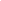 Assinatura do candidato e/ou Responsável LegalMINISTÉRIO DA EDUCAÇÃO SECRETARIA DE EDUCAÇÃO PROFISSIONAL E TECNOLÓGICA INSTITUTO FEDERAL DE EDUCAÇÃO, CIÊNCIA E TECNOLOGIA DE MINAS GERAIS Reitoria Gabinete da Reitoria Av. Professor Mário Werneck, 2590 - Bairro Buritis - CEP 30575-180 - Belo Horizonte - MG (31) 2513-5105 - www.ifmg.edu.br ANEXO II D                            DECLARAÇÃO DE POLÍTICA DE RESERVA DE VAGASMINISTÉRIO DA EDUCAÇÃO SECRETARIA DE EDUCAÇÃO PROFISSIONAL E TECNOLÓGICA INSTITUTO FEDERAL DE EDUCAÇÃO, CIÊNCIA E TECNOLOGIA DE MINAS GERAIS Reitoria Gabinete da Reitoria Av. Professor Mário Werneck, 2590 - Bairro Buritis - CEP 30575-180 - Belo Horizonte - MG (31) 2513-5105 - www.ifmg.edu.brANEXO II E                          FORMULÁRIO DE AUTODECLARAÇÃO ÉTNICO – RACIAL Eu,___________________________________________________________classificado no Processo  Seletivo do IFMG EDITAL SISU IFMG 202___ Nº ______________, curso__________________________________________________________________,RG ___________________CPF_________________ , declaro para fim específico de ingresso nesta instituição  que sou: ( ) NEGRO, de cor:  ( ) PRETA ( ) PARDA ( ) INDÍGENA Declaro ainda que os seguintes motivos justificam minha autodeclaração étnico-racial: (Obrigatório o preenchimento) ____________________________________________________________________________________________________________________________________________________________________________________________________________________________________________________________________________________________________________________________________________________________________________________________________________________________________________________________________________________________________________ Estou ciente de que na hipótese de se comprovar fraude ou prestação  de informação falsa, apurado em qualquer tempo, ainda que posteriormente à matrícula, estou sujeito  a perder a vaga, independentemente da alegação de boa-fé, e a quaisquer direitos dela decorrentes. ________________________, 	/ 	/ 	 local e data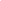 Assinatura do candidato e/ou Responsável LegalMINISTÉRIO DA EDUCAÇÃO SECRETARIA DE EDUCAÇÃO PROFISSIONAL E TECNOLÓGICA INSTITUTO FEDERAL DE EDUCAÇÃO, CIÊNCIA E TECNOLOGIA DE MINAS GERAIS Reitoria Gabinete da Reitoria Av. Professor Mário Werneck, 2590 - Bairro Buritis - CEP 30575-180 - Belo Horizonte - MG (31) 2513-5105 - www.ifmg.edu.brANEXO II F DECLARAÇÃO DE PERTENCIMENTO ÉTNICO Eu, liderança da aldeia ________________________________________, em território indígena _______________________________________ , reconheço perante o Instituto Federal de Minas Gerais, o(a) indígena _________________________________________, identidade Nº ________________________, órgão expedidor _______________________.LIDERANÇA 1 Nome:____________________________________________________________________________Localidade:________________________________________________________________________RG ou CPF: _______________________________________________________________________Assinatura: ________________________________________________________________________LIDERANÇA 2 Nome:____________________________________________________________________________Localidade:________________________________________________________________________RG ou CPF: _______________________________________________________________________Assinatura: ________________________________________________________________________LIDERANÇA 3 Nome:____________________________________________________________________________Localidade:________________________________________________________________________RG ou CPF: _______________________________________________________________________Assinatura: ________________________________________________________________________________________________, 	/ 	/ 	 local e data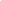 Assinatura do candidato e/ou Responsável LegalNOME DO MEMBRO DO  GRUPO FAMILIAR CPF GRAU DE  PARENTESCO IDADEPOSSUI RENDAPOSSUI RENDANOME DO MEMBRO DO  GRUPO FAMILIAR CPF GRAU DE  PARENTESCO IDADESIM NÃO12345671. NO CASO DE TRABALHADORES ASSALARIADOS1.1 Cópia dos contracheques dos meses analisados- OUTUBRO, NOVEMBRO E DEZEMBRO DE 2022.1.2 Cópia da Declaração de Imposto de Renda retido na fonte - IRPF, completa, acompanhada do recibo de entrega à Receita Federal do Brasil e da notificação de restituição, quando houver.  Caso seja isento, anexar declaração de próprio punho se autodeclarando  isento de IRPF.1.3 Cópia da Carteira de Trabalho e Previdência Social (CTPS) registrada  e atualizada.1.4 Cópia da CTPS registrada e atualizada ou carnê do INSS com  recolhimento em dia, no caso de empregada doméstica.1.5 Cópia do extrato atualizado da conta vinculada do trabalhador no  FGTS sem cortes.1.6 Cópia dos extratos bancários dos meses analisados OUTUBRO, NOVEMBRO E DEZEMBRO DE 2022 sem cortes e com a identificação do titular da conta.2. NO CASO DE ATIVIDADE RURAL 2. NO CASO DE ATIVIDADE RURAL 2.1 Cópia da Declaração de Imposto de Renda retido na fonte - IRPF, completa, acompanhada do recibo de entrega à Receita Federal do Brasil e da notificação de restituição, quando houver.  Caso seja isento, anexar declaração de próprio punho se autodeclarando  isento de IRPF.2.2 Cópia da Declaração de IRPJ acompanhada do recibo de entrega à Receita Federal do Brasil, quando houver. Caso seja isento, anexar  declaração de próprio punho se autodeclarando isento de IRPJ.2.3 Quaisquer declarações tributárias referentes a pessoas jurídicas  vinculadas ao candidato ou a membros da família, quando for o caso.2.4 Cópia dos extratos bancários dos meses analisados OUTUBRO, NOVEMBRO E DEZEMBRO DE 2022, sem cortes e com a identificação do titular da conta, da pessoa física e das pessoas  jurídicas vinculadas sem cortes.2.5 Caso tenha, cópia de notas fiscais de vendas dos meses analisados OUTUBRO, NOVEMBRO E DEZEMBRO DE 2022, sem cortes. Caso não tenha, anexar  declaração de próprio punho declarando que não realizou vendas nos  meses analisados OUTUBRO, NOVEMBRO E DEZEMBRO DE 2022.2.6 Fotocópia da carteira de trabalho, ou da Carteira de Trabalho digital.3. NO CASO DE APOSENTADOS E PENSIONISTAS 3. NO CASO DE APOSENTADOS E PENSIONISTAS 3.1 Extrato mais recente do pagamento do benefício.3.2 Cópia da Declaração de Imposto de Renda retido na fonte - IRPF, completa,  acompanhada do recibo de entrega à  Receita Federal do Brasil e da respectiva notificação de restituição, quando houver.3.3 Cópia dos extratos bancários dos meses analisados OUTUBRO, NOVEMBRO E DEZEMBRO DE 2022 sem cortes.4. NO CASO DE AUTÔNOMOS E PROFISSIONAIS LIBERAIS 4. NO CASO DE AUTÔNOMOS E PROFISSIONAIS LIBERAIS 4.1 Cópia da Declaração de Imposto de Renda retido na fonte - IRPF, completa, acompanhada do recibo de entrega à Receita Federal do Brasil e da respectiva notificação de restituição, quando houver. Caso seja isento, anexar declaração de próprio punho se autodeclarando isento de IRPF.4.2 Cópia de quaisquer declarações tributárias referentes a pessoas jurídicas vinculadas ao candidato ou a membros de sua família, quando for o caso.4.3 Cópia das guias de recolhimento ao INSS com comprovante de pagamento dos meses analisados OUTUBRO, NOVEMBRO E DEZEMBRO DE 2022, compatíveis com a renda declarada.4.4 Cópia dos extratos bancários sem cortes dos meses analisados OUTUBRO, NOVEMBRO E DEZEMBRO DE 2022 sem cortes e com a identificação do titular da conta. Caso não tenha conta bancária, anexar declaração de próprio punho declarando este fato.4.5 Cópia de Declaração de um contador ou de próprio punho dos valores recebidos nos meses analisados OUTUBRO, NOVEMBRO E DEZEMBRO DE 2022.4.6 Fotocópia da carteira de trabalho ou da Carteira de Trabalho digital. 5. NO CASO DE RENDIMENTOS DE ALUGUEL OU  ARRENDAMENTO DE BENS MÓVEIS E IMÓVEIS 5. NO CASO DE RENDIMENTOS DE ALUGUEL OU  ARRENDAMENTO DE BENS MÓVEIS E IMÓVEIS5.1 Cópia da Declaração de Imposto de Renda retido na fonte - IRPF, completa, do recibo de entrega à Receita Federal do Brasil e da respectiva notificação de restituição, quando houver. Caso seja isento, anexar declaração de próprio punho se  autodeclarando isento de IRPF.5.2 Cópia dos extratos bancários dos meses analisados OUTUBRO, NOVEMBRO E DEZEMBRO DE 2022 sem cortes e com a identificação do titular da conta. Caso não tenha conta bancária,  anexar declaração de próprio punho declarando este fato.5.3 Cópia do contrato de locação ou arrendamento acompanhado da cópia  dos comprovantes de recebimentos dos meses analisados OUTUBRO, NOVEMBRO E DEZEMBRO DE 2022.NOME:NOME:CURSO:CPF:CPF:IDENTIDADE:Em atendimento à Lei nº 12.711/2012 e à Portaria Normativa/MEC nº 18 de 11/10/12, declaro, para os devidos fins que, no momento da minha inscrição fiz a opção pelo seguinte grupo  de  reserva de vagas: Em atendimento à Lei nº 12.711/2012 e à Portaria Normativa/MEC nº 18 de 11/10/12, declaro, para os devidos fins que, no momento da minha inscrição fiz a opção pelo seguinte grupo  de  reserva de vagas: Em atendimento à Lei nº 12.711/2012 e à Portaria Normativa/MEC nº 18 de 11/10/12, declaro, para os devidos fins que, no momento da minha inscrição fiz a opção pelo seguinte grupo  de  reserva de vagas: 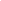    L1Sou candidato com renda familiar bruta per capita igual ou inferior a 1,5 salário mínimo, cursei e concluí integralmente o ensino MÉDIO em escolas públicas  ou obtive  certificado  de conclusão  do ensino médio com base no resultado do Exame Nacional do Ensino Médio - ENEM ou do Exame Nacional para Certificação de Competências de Jovens e Adultos -  ENCCEJA  ou de  exames de certificação de competência ou de avaliação de jovens  e  adultos realizados  pelos  sistemas estaduais de ensino e, em nenhum momento, cursei parte do ensino médio em escolas particulares. (L1).Sou candidato com renda familiar bruta per capita igual ou inferior a 1,5 salário mínimo, cursei e concluí integralmente o ensino MÉDIO em escolas públicas  ou obtive  certificado  de conclusão  do ensino médio com base no resultado do Exame Nacional do Ensino Médio - ENEM ou do Exame Nacional para Certificação de Competências de Jovens e Adultos -  ENCCEJA  ou de  exames de certificação de competência ou de avaliação de jovens  e  adultos realizados  pelos  sistemas estaduais de ensino e, em nenhum momento, cursei parte do ensino médio em escolas particulares. (L1).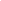    L2Sou candidato autodeclarado preto, pardo ou indígena, com renda  familiar  bruta  per capita  igual ou inferior a 1,5 salário-mínimo, cursei e concluí integralmente o ensino MÉDIO em escolas públicas ou obtive certificado de conclusão do ensino médio com base no resultado do Exame Nacional do Ensino Médio  - ENEM  ou do Exame  Nacional  para Certificação  de Competências de Jovens  e Adultos  - ENCCEJA  ou de exames  de certificação de competência ou de avaliação de jovens e adultos realizados pelos sistemas estaduais de ensino e, em nenhum  momento,  cursei parte do ensino médio em escolas particulares. (L2).Sou candidato autodeclarado preto, pardo ou indígena, com renda  familiar  bruta  per capita  igual ou inferior a 1,5 salário-mínimo, cursei e concluí integralmente o ensino MÉDIO em escolas públicas ou obtive certificado de conclusão do ensino médio com base no resultado do Exame Nacional do Ensino Médio  - ENEM  ou do Exame  Nacional  para Certificação  de Competências de Jovens  e Adultos  - ENCCEJA  ou de exames  de certificação de competência ou de avaliação de jovens e adultos realizados pelos sistemas estaduais de ensino e, em nenhum  momento,  cursei parte do ensino médio em escolas particulares. (L2).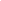    L5Sou candidato que, independentemente da renda familiar bruta per capita, cursei e concluí integralmente o ensino MÉDIO em escolas públicas ou obtive certificado de conclusão do ensino médio com base no resultado do Exame Nacional do Ensino Médio - ENEM ou do Exame Nacional para certificação de Competências de Jovens e Adultos - ENCCEJA ou de exames de certificação de competência ou de avaliação de jovens e adultos realizados pelos sistemas estaduais de ensino e, em nenhum momento, cursei parte do ensino médio em escolas particulares. (L5).Sou candidato que, independentemente da renda familiar bruta per capita, cursei e concluí integralmente o ensino MÉDIO em escolas públicas ou obtive certificado de conclusão do ensino médio com base no resultado do Exame Nacional do Ensino Médio - ENEM ou do Exame Nacional para certificação de Competências de Jovens e Adultos - ENCCEJA ou de exames de certificação de competência ou de avaliação de jovens e adultos realizados pelos sistemas estaduais de ensino e, em nenhum momento, cursei parte do ensino médio em escolas particulares. (L5).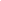    L6Sou candidato autodeclarado preto, pardo ou indígena que, independentemente da renda familiar bruta per capita, cursei e concluí integralmente o ensino MÉDIO em escolas públicas ou obtive certificado de conclusão do ensino médio com base no resultado do Exame Nacional  do Ensino Médio – ENEM ou do Exame Nacional para Certificação de Competências de Jovens e Adultos - ENCCEJA ou de exames de certificação de competência ou de avaliação de jovens e adultos realizados pelos sistemas estaduais de ensino e, em  nenhum  momento,  cursei  parte  do ensino  médio em escolas particulares. (L6).Sou candidato autodeclarado preto, pardo ou indígena que, independentemente da renda familiar bruta per capita, cursei e concluí integralmente o ensino MÉDIO em escolas públicas ou obtive certificado de conclusão do ensino médio com base no resultado do Exame Nacional  do Ensino Médio – ENEM ou do Exame Nacional para Certificação de Competências de Jovens e Adultos - ENCCEJA ou de exames de certificação de competência ou de avaliação de jovens e adultos realizados pelos sistemas estaduais de ensino e, em  nenhum  momento,  cursei  parte  do ensino  médio em escolas particulares. (L6).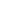 V____Sou candidato (a) com deficiência que, independentemente da renda familiar bruta per capita, cursei e concluí integralmente o ENSINO FUNDAMENTAL ou MÉDIO, conforme o caso, em Escolas Públicas ou obtive certificado de conclusão do Exame Nacional para Certificação de Competências de Jovens e Adultos - ENCCEJA ou de exames de certificação de competência ou de avaliação de jovens e adultos realizados pelos sistemas estaduais de ensino e, em nenhum momento, cursei parte do Ensino Fundamental ou Médio, conforme o caso, em Escolas Particulares.(V___ )Sou candidato (a) com deficiência que, independentemente da renda familiar bruta per capita, cursei e concluí integralmente o ENSINO FUNDAMENTAL ou MÉDIO, conforme o caso, em Escolas Públicas ou obtive certificado de conclusão do Exame Nacional para Certificação de Competências de Jovens e Adultos - ENCCEJA ou de exames de certificação de competência ou de avaliação de jovens e adultos realizados pelos sistemas estaduais de ensino e, em nenhum momento, cursei parte do Ensino Fundamental ou Médio, conforme o caso, em Escolas Particulares.(V___ )Ainda em atendimento aos critérios de ocupação de vagas reservadas estou efetuando a matrícula para o grupo de reserva de vagas:Declaro, ainda, que as informações acima são verdadeiras e que conheço e aceito todas as regras estabelecidas conforme disposto no EDITAL Nº ________e no Termo de Adesão do SISU 202_____do IFMG.________________________, 	/ 	/ 	 local e data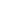 Assinatura do candidato e/ou Responsável LegalAinda em atendimento aos critérios de ocupação de vagas reservadas estou efetuando a matrícula para o grupo de reserva de vagas:Declaro, ainda, que as informações acima são verdadeiras e que conheço e aceito todas as regras estabelecidas conforme disposto no EDITAL Nº ________e no Termo de Adesão do SISU 202_____do IFMG.________________________, 	/ 	/ 	 local e dataAssinatura do candidato e/ou Responsável LegalAinda em atendimento aos critérios de ocupação de vagas reservadas estou efetuando a matrícula para o grupo de reserva de vagas:Declaro, ainda, que as informações acima são verdadeiras e que conheço e aceito todas as regras estabelecidas conforme disposto no EDITAL Nº ________e no Termo de Adesão do SISU 202_____do IFMG.________________________, 	/ 	/ 	 local e dataAssinatura do candidato e/ou Responsável LegalMINISTÉRIO DA EDUCAÇÃO SECRETARIA DE EDUCAÇÃO PROFISSIONAL E TECNOLÓGICA INSTITUTO FEDERAL DE EDUCAÇÃO, CIÊNCIA E TECNOLOGIA DE MINAS GERAIS Reitoria Gabinete da Reitoria Av. Professor Mário Werneck, 2590 - Bairro Buritis - CEP 30575-180 - Belo Horizonte - MG (31) 2513-5105 - www.ifmg.edu.brANEXO IV  AUTORIZAÇÃO PARA REPRODUÇÃO E DIVULGAÇÃO DE IMAGEM E VOZ                                                                                                                         PARA CANDIDATOS MENORES DE 18 ANOS Pelo presente instrumento particular, eu _____________________________________, de nacionalidade ____________________________, estado civil_____________________, profissão______________________________, portador da Carteira de Identidade nº ______________________, inscrito no CPF/MF sob o nº __________________________, residente na _______________________________________________________, nº___________, bairro ___________________________, cidade _________________________________________, estado ______________________, autorizo o Instituto Federal de Educação, Ciência e Tecnologia de Minas Gerais a reproduzir, veicular e divulgar gratuitamente a imagem e voz de _________________ _______________________________________ _________________________________________ ________, portador da Carteira de Identidade nº___________________________, do qual sou responsável legal, por prazo indeterminado, de forma irrevogável, compreendendo a veiculação, fixação e reprodução da imagem e voz do Licenciante pela televisão, Internet, DVD, material impresso e quaisquer outros meios de comunicação existentes ou que venham a ser criados, passíveis de veicular, transmitir e retransmitir a imagem e/ou áudio.  ______________________________, ______ de _________________ de ___________. _________________________________________  Assinatura do retratado _________________________________________ Assinatura do representante legalMINISTÉRIO DA EDUCAÇÃO SECRETARIA DE EDUCAÇÃO PROFISSIONAL E TECNOLÓGICA INSTITUTO FEDERAL DE EDUCAÇÃO, CIÊNCIA E TECNOLOGIA DE MINAS GERAIS Reitoria Gabinete da Reitoria Av. Professor Mário Werneck, 2590 - Bairro Buritis - CEP 30575-180 - Belo Horizonte - MG (31) 2513-5105 - www.ifmg.edu.brANEXO V  AUTORIZAÇÃO PARA REPRODUÇÃO E DIVULGAÇÃO DE IMAGEM E VOZ              PARA CANDIDATOS MAIORES DE 18 ANOS Pelo presente instrumento particular, eu _______________________________________________________________ , de nacionalidade ____________________________________, estado civil_______________, profissão______________________________, portador da Carteira de Identidade nº _____________________, inscrito no CPF/MF sob o nº __________________________, residente na _______________________________________________________, nº___________, bairro ___________________________, cidade _________________________________________, estado ______________________, autorizo o Instituto Federal de Educação, Ciência e Tecnologia de Minas Gerais a reproduzir, veicular e divulgar gratuitamente a minha imagem e voz, por prazo indeterminado, de forma irrevogável, compreendendo a veiculação, fixação e reprodução da imagem e voz do Licenciante pela televisão, Internet, DVD, material impresso e quaisquer outros meios de comunicação existentes ou que venham a ser criados, passíveis de veicular, transmitir e retransmitir a imagem e/ou áudio.  ______________________________, ______ de _________________ de ___________.  Assinatura do retratado ____________________________________________________